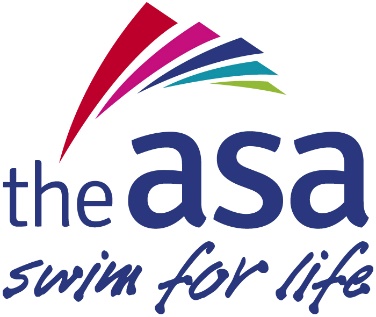 Participant information: School Swimming Award 1 Time available:    30 min             Age range:       KS2  (Yr4)         Number of Swimmers:       12         Participant information: School Swimming Award 1 Time available:    30 min             Age range:       KS2  (Yr4)         Number of Swimmers:       12         Participant information: School Swimming Award 1 Time available:    30 min             Age range:       KS2  (Yr4)         Number of Swimmers:       12         Participant information: School Swimming Award 1 Time available:    30 min             Age range:       KS2  (Yr4)         Number of Swimmers:       12         Participant information: School Swimming Award 1 Time available:    30 min             Age range:       KS2  (Yr4)         Number of Swimmers:       12         Participant information: School Swimming Award 1 Time available:    30 min             Age range:       KS2  (Yr4)         Number of Swimmers:       12         Participant information: School Swimming Award 1 Time available:    30 min             Age range:       KS2  (Yr4)         Number of Swimmers:       12         Equipment required: Floating toysNoodlesFloatsArmbandsEquipment required: Floating toysNoodlesFloatsArmbandsEquipment required: Floating toysNoodlesFloatsArmbandsEquipment required: Floating toysNoodlesFloatsArmbandsEquipment required: Floating toysNoodlesFloatsArmbandsEquipment required: Floating toysNoodlesFloatsArmbandsEquipment required: Floating toysNoodlesFloatsArmbandsHealth & Safety checks (tick when satisfactory)Health & Safety checks (tick when satisfactory)Health & Safety checks (tick when satisfactory)Health & Safety checks (tick when satisfactory)Health & Safety checks (tick when satisfactory)Health & Safety checks (tick when satisfactory)Health & Safety checks (tick when satisfactory)Poolside clean and dryWater temperatureWater temperatureLighting in good working orderLifeguards present(N/A if not required)Water ClarityWater ClarityJewellery removed(Teacher and swimmer)Emergency equipment in placeAppropriate depth for session activitiesAppropriate depth for session activitiesHair tied back (Teacher and swimmer)Session aim (Which aquatic skills will be the focus)Water Confidence :- Aquatic Breathing, Travel & Coordination Session aim (Which aquatic skills will be the focus)Water Confidence :- Aquatic Breathing, Travel & Coordination Session aim (Which aquatic skills will be the focus)Water Confidence :- Aquatic Breathing, Travel & Coordination Specific objective(By the end of the session swimmers will be able to...)Be confident with water on their face Blow into the waterMove around the pool Specific objective(By the end of the session swimmers will be able to...)Be confident with water on their face Blow into the waterMove around the pool Specific objective(By the end of the session swimmers will be able to...)Be confident with water on their face Blow into the waterMove around the pool Specific objective(By the end of the session swimmers will be able to...)Be confident with water on their face Blow into the waterMove around the pool Water depth required for activities (circle)Shallow depth    up to 0.9 m                    Middle Depth                                     Deep depth Water depth required for activities (circle)Shallow depth    up to 0.9 m                    Middle Depth                                     Deep depth Water depth required for activities (circle)Shallow depth    up to 0.9 m                    Middle Depth                                     Deep depth Water depth required for activities (circle)Shallow depth    up to 0.9 m                    Middle Depth                                     Deep depth Water depth required for activities (circle)Shallow depth    up to 0.9 m                    Middle Depth                                     Deep depth Water depth required for activities (circle)Shallow depth    up to 0.9 m                    Middle Depth                                     Deep depth Water depth required for activities (circle)Shallow depth    up to 0.9 m                    Middle Depth                                     Deep depth Time for each practiceSkill practice (what they do)Skill teaching point(what they think about)Entry – one pupil at a time2 minutesLadders Look down to see where you are putting your feetBasic rules for the sessionWarm up – all pupils together in a circle5 minutesWashing machine game:Lips in to blow bubbles(soap bubbles)Lay on back and kick feet to make splashLink hands and move Tin a circle to spin the clothes and then the opposite way.Take off their pretend tops, trousers and stinky socks, pretend to add washing powder. Blow into the water to make bubbles Make big splashes to make clothes clean, the faster you move the quicker we spin our clothesSkill development practices – all pupils together3 minutes3 minutes3 minutes3 minutes3 minutesBalance and BuoyancyWashing body game(use woggle to support if needed)Wash your faceWash your hair Under your armsWash your feetFloat on the backAquatic breathing1 x width pushing ball using hands1 x width pushing ball with chin1 x width pushing ball with nose Travel and coordinationShopping gameEach swimmer has a float (trolley) and with lots of floating toys on water they must collect as many as they can and bring them to the side Cup the water in your hands and splash your facePut lots of water on your hair and rubSplash lots of water to wash withClean those toes Lay on your back and show me your clean toesOne hand and then the other Keep your hands behind your backOnly touch the ball with your noseCollect as many toys as possible without dropping themCool down – all together4 minutesSit on noodle for noodle raceSit up straight and use your legs to pushBoth at the same timeSafe exit  - one pupil at a timeEvaluation – all class together4 minutesExit by laddersFocus on positive aspects – give hints and pointers for next lessonBoth hands on railLook in front